	LISTE DU MATERIEL SCOLAIRE DE CM2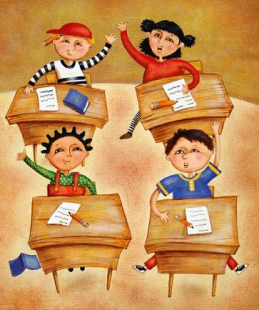 	2016/2017Nous vous proposons d’acheter le matériel de votre enfant en faisant une commande groupée, afin de réduire les dépenses. Cette année le coût s’élèvera à 20 € par enfant. Ainsi, votre enfant sera équipé dès la rentrée et nous pourrons ainsi immédiatement et sérieusement commencer le travail.Néanmoins, il restera à votre charge quelques achats :- des feutres neufs à mettre dans une trousse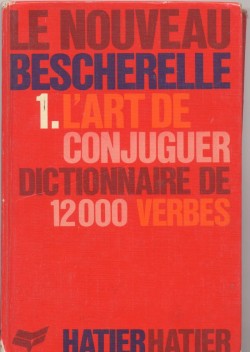 - des crayons de couleur dans une trousse	- une ardoise blanche - 3 feutres pour l’ardoise blanche- un agenda (pas cahier de texte à spirales)- une paire de patins de gymnastique dans un sac en tissu- une boîte de mouchoirs en papier- une calculatrice - un dictionnaire : le Robert Junior de poche (celui du CM1)- un livre : Le nouveau Bescherelle 1. L’art de conjuguer / dictionnaire de 12000 verbes éditeur : HATIER - un sous-main (carte de  France, d’Europe ou du monde)- une trousse pour ranger sa réserve de matérielDans une trousse :- 1 paire de ciseaux à bouts ronds- 4 stylos (1 bleu - 1 vert - 1 rouge - 1 noir) ou un stylo 4 couleurs- 2 crayons de papier HB- 1 portemine 0,5 mm HB ou 0,7 mm HB avec une recharge de mines- 1 gomme- 1 taille-crayons avec réservoir- 4 grands sticks de colle - 1 stylo à encre de bonne qualité avec des cartouches d’encre bleue effaçable- 3 effaceurs- un marqueur jaune fluoMerci de marquer tout le matériel de votre enfant, afin d’éviter les pertes. (Facile avec un feutre indélébile !)Prévoir un rouleau de papier transparent pour couvrir les livres._____________________________________________________________________Pour le jour de la rentrée le jeudi 1er septembre à 8h25, merci de prévoir dans une enveloppe au nom de votre enfant :   20 €  (de préférence par chèque) + 12 € pour la coopérative scolaire + l’attestation d’assurance scolaire et extra-scolaire.					Bonnes vacances à tous !									                 C. Bonnardot